.RIGHT CROSS ROCK, REPLACE, CHASSE RIGHT, LEFT CROSS ROCK, REPLACE, LEFT CHASSE ¼ TURN LEFTRIGHT STEP FORWARD, ½/PIVOT TURN LEFT, RIGHT LOCK STEP, LEFT STEP FORWARD, RIGHT LOCK, LEFT LOCK STEP FORWARDRIGHT ROCK FORWARD, REPLACE, ½ TURN RIGHT WITH LARGE RIGHT STEP FORWARD INTO LOCK STEP, LEFT FORWARD, RIGHT LOCK, LEFT LOCK STEPRIGHT ROCK FORWARD, REPLACE, RIGHT COASTER STEP, LEFT ROCK FORWARD REPLACE, ½ TURN LEFT INTO LEFT SHUFFLE FORWARDRIGHT STEP FORWARD, ½ PIVOT TURN LEFT, RIGHT SHUFFLE FORWARD, LEFT STEP FORWARD, ½ PIVOT TURN RIGHT, LEFT SHUFFLE FORWARDRIGHT ROCK FORWARD, REPLACE TRIPLE FULL TURN RIGHT, LEFT ROCK FORWARD, REPLACE, LEFT COASTER STEPRIGHT STEP TO RIGHT SIDE, HIP SWAYS RIGHT & LEFT, ROLLING VINE RIGHT WITH LEFT TOUCHLEFT STEP TO LEFT SIDE, HIPS SWAYS LEFT & RIGHT, ROLLING VINE LEFT WITH RIGHT TOUCHREPEATA Love Worth Waiting For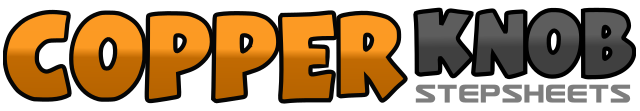 .......Count:64Wall:4Level:Intermediate.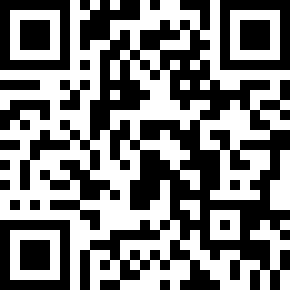 Choreographer:Phil Carpenter (UK)Phil Carpenter (UK)Phil Carpenter (UK)Phil Carpenter (UK)Phil Carpenter (UK).Music:A Love Worth Waiting For - Shakin' StevensA Love Worth Waiting For - Shakin' StevensA Love Worth Waiting For - Shakin' StevensA Love Worth Waiting For - Shakin' StevensA Love Worth Waiting For - Shakin' Stevens........1-2Right cross over left, replace weight on left3&4Right step to right side, left step beside right, right step to right side5-6Left cross over right, replace weight on right7&8Left step to left side, right step beside left, left step to left side turning ¼ left9-10Right step forward, ½ pivot turn left11&12Right step forward, left lock behind right, right step forward13-14Left step forward, right lock behind left.15&16Left step forward, right lock behind left, left step forward17-18Right rock forward, replace weight on left19&20½ turn right stepping right a large step forward, left lock behind right, right step forward21-22Left step forward, right lock behind left23&24Left step forward, right lock behind left, left step forward25-26Right rock forward, replace weight on left27&28Right step back, left step beside right, right step forward29-30Left rock forward, replace weight on right31&32½ turn left stepping left forward, right step beside left, left step forward33-34Right step forward, ½ pivot turn left35&36Right step forward, left step beside right, right step forward37-38Left step forward, ½ pivot turn right39&40Left step forward, right step beside left, left step forward41-42Right rock forward, replace weight on left43&44Full turn right stepping right, left, right45-46Left rock forward, replace weight on right47&48Left step back, right step back beside left, left step forward49-50Right step to right side, sway hips to right51-52Sway hips back to left over 2 counts (weight left)53-54Step right ¼ turn right, on ball of right make ½ turn right55-56Step right ¼ turn right, touch left beside right (weight right)57-58Left step to left side, sway hips to left59-60Sway hips back to right over 2 counts (weight right)61-62Step left ¼/turn left, on ball of left make ½ turn left63-64Step left ¼ turn left, touch right beside left